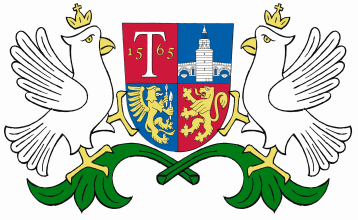                      ОБЩИНА     ТРЯВНА                                   О Б Я В Л Е Н И ЕДО   НИКОЛАЙ ИВАНОВ БУХЧЕВ, СОБСТВЕНИК НА СЪСЕДЕН  ИМОТ    НА  ПОЗЕМЛЕН ИМОТ С ИДЕНТИФИКАТОР  68823.503.12   ПО КАДАСТРАЛНАТА КАРТА  НА  С. СТАНЧОВ ХАН,  ОБЩ. ТРЯВНАУведомяваме Ви, че със заповед   № 663/27.10.2017г.  на Кмета на Община Трявна е одобрен Подробен устройствен план  /ПУП/ – план за застрояване за поземлен имот с идентификатор 68823.503.12 по КК и КР на с. Станчов хан, общ. Трявна, собственост на „Скалгран“ ЕООД, с цел отреждане на имота  „за хотелиерство“. Същата се намира  се намира в Община Трявна, стая № 207,  ІІ етаж  и може да се разгледа от заинтересованите.     Заповедта  подлежи на обжалване в  14  дневен срок от съобщението чрез Кмета на  Община Трявна до Административен съд  гр. Габрово. 23.11.2017г.гр. Трявна